Unterlagen für die kollegiale LehrhospitationHochschuldidaktikAcademic Staff Development 	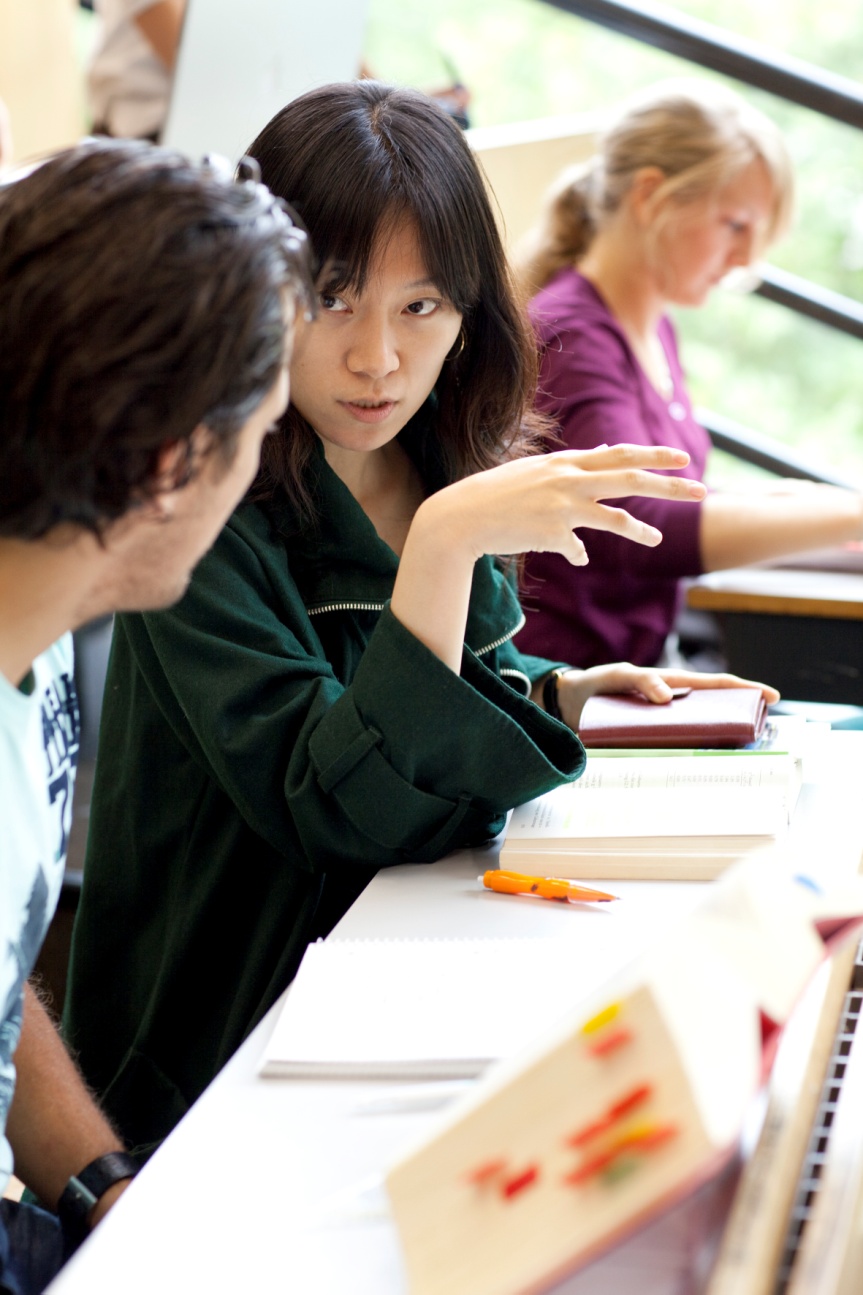 Bildrechte: Universität Konstanz, Fotografin: Kathrin Binner
InhaltsverzeichnisUnterlagen für die kollegiale Lehrhospitation	1Über den Leitfaden	3Grundsätze für die kollegiale Lehrhospitation	4Feedback als Technik zur kollegialen Rückmeldung	5Vorgehen bei der kollegialen Lehrhospitation	8Aufzeichnung der Stunde	9Leitfragen zur Reflexion der Planung	10Dokumentation der kollegialen Lehrhospitation	11Planungsbogen für Einzelsitzung	12Erfassung der Rahmenbedingungen	13und des Feedback-Fokus	13Verlaufsprotokoll der Lehrveranstaltung	14Feedbackbogen – Selbstevaluation	15Feedbackbogen – Fremdevaluation	17Persönliches Resümee der kollegialen Lehrhospitation	19Über den LeitfadenBei einer Lehrhospitation haben Sie die Möglichkeit, strukturiertes Feedback von KollegenInnen zu erhalten. Durch die gemeinsame Auswertung und Rückmeldung erweitern Sie Ihr Handlungsfeld Lehre und Ihre Reflektionskompetenz. Die Lehrhospitation ist Bestandteil des Baden-Württemberg-Zertifikates für Hochschuldidaktik und wird videobasiert durchgeführt. Kontaktieren Sie bei organisatorischen Fragen Sabine Mack unter: hochschuldidaktik@uni-konstanz.deDieser Leitfaden soll Sie bei der Planung und Durchführung der Lehrhospitation unterstützen und enthält wichtige Hinweise und Unterlagen, die zentral für eine erfolgreiche und konstruktive Lehrhospitation sind. Im ersten Teil des Leitfadens steht insbesondere das Thema Feedback als nützliche Technik zur kollegialen Rückmeldung im Vordergrund.Der zweite Teil des Leitfadens soll Ihnen bei der konkreten Umsetzung der kollegialen Lehrhospitation behilflich sein. Hier finden Sie Planungs- und Feedbackbögen, die Sie Schritt für Schritt durch die kollegiale Lehrhospitation leiten und Ihnen helfen, Ihre Ergebnisse zu dokumentieren. So legen Sie in Absprache mit Ihrem „Coach“ zunächst die genauen Rahmenbedingungen sowie den Beratungsbedarf fest, im Anschluss an die Lehrveranstaltung füllen sowohl DozentIn als auch „Coach“ ihre jeweiligen Feedbackbögen aus und evaluieren so ihre Wahrnehmung der Veranstaltung. Das Formular „Persönliches Resümee“ am Ende des Leitfadens bietet Raum, die Durchführung Lehrhospitation nochmals für sich zu evaluieren. Das Team der Hochschuldidaktik wünscht Ihnen viel Erfolg! Grundsätze für die kollegiale LehrhospitationIhre Herausforderung:Eine qualitativ hochwertige Lehre erfordert von Lehrenden eine fortlaufende Weiterbildung. Die Kollegiale Beratung ist ein wirkungsvolles und effizientes Instrument. Die Idee dabei ist: Lehrende beraten sich gegenseitig. Gegenstand der Beratung ist dabei die Planung und Durchführung von Lehrveranstaltungen.Ihre Ziele für die kollegiale Beratung:Verbesserung der eigenen Lehrkompetenz Weiterentwicklung eines eigenen LehrstilsMotivation zur kontinuierlichen VerbesserungSchulung der Eigen- und FremdwahrnehmungIhre wichtigsten Prinzipien für die kollegiale Beratung:Vertrauen statt KontrolleStärken vor SchwächenVerbesserungsliste statt MängellisteToleranz und AkzeptanzPrinzip der SelbstverantwortungIch-Aussagen treffen (Ihre persönliche Wahrnehmung)Beobachtetes Verhalten spiegelnZuhören ohne sich zu verteidigen (Wahrnehmung anderer als subjektiveRealität akzeptieren)Feedback als Technik zur kollegialen Rückmeldung1. Grundsätzliches-	Feedback ist eine Technik zur offenen Rückmeldung an eine Person oder an eine Gruppe, wie ihr Verhalten von anderen wahrgenommen und gedeutet wird-	Ziel der Feedback-Technik: Persönlichkeitsentwicklung des Einzelnen fördern, gleichzeitig aber auch Offenheit, Ehrlichkeit und Vertrauen in zwischenmenschlichen Beziehungen als Voraussetzungen für fruchtbare Zusammenarbeit entwickeln2. Das Johari-Window
Die Wirkungsweise der Feedback-Technik wird anhand des Johari-Windows (Autoren: Joe Luft und Harry Ingham) sehr plastisch erläutert. Es handelt sich um ein graphisches Modell, das die Veränderungen von Selbst- und Fremdwahrnehmungen im Verlauf eines Gruppenprozesses darstellt. Dieses ist in vier Felder, die jeweils einen bestimmten Verhaltensbereich einer Person darstellen, unterteilt: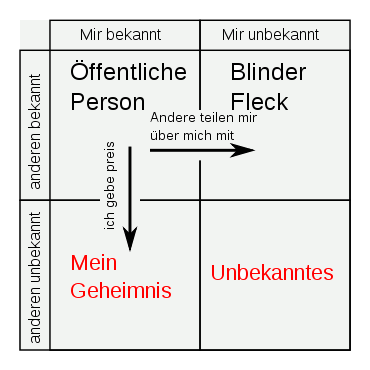 Quelle:-bewusstekommunikation.wordpress.com/tag/johari-fenster/
Bei der kollegialen Zusammenarbeit und insbesondere beim Geben von Feedback gilt es, die zu Anfang dominierenden Bereiche B („Mir unbekannt, anderen bekannt“) und C („Mir bekannt, anderen unbekannt“) zu verringern und somit das Quadrat A („Präsenz als öffentliche Person) zu vergrößern. 3. Empfehlungen für das Geben und Annehmen von FeedbackDamit Feedback sinnvoll verarbeitet werden kann, muss es zunächst einmal richtig empfangen bzw. verstanden werden. Einige grundlegende Handlungsempfehlungen sind hier sehr erleichternd und machen richtiges bzw. effektives Feedback überhaupt erst möglich. Empfehlungen für Feedback-GebendeFeedback-Gebende lernen, dass die Wahrnehmungen der anderen sich von den eigenen unterscheiden können. Dies schult die soziale Wahrnehmungsfähigkeit aller Beteiligten, wenn Feedback-Gebende sich an folgende Richtlinien halten:
1. Beschreiben, nicht bewerten
Feedback-Gebende beschreiben nur persönlichen Wahrnehmungen und Beobachtungen. Gegebenenfalls spiegeln sie den Feedback-Nehmenden, welche Wirkungen dadurch bei ihnen ausgelöst werden. Dabei machen sie keine Vorwürfe, bewerten und moralisieren nicht. Der Umgang mit den gegebenen Informationen bleibt immer den Feedback-Nehmenden überlassen. 2. Konkrete Rückmeldungen geben 
Die Rückmeldungen sollten konkret, klar formuliert und nachvollziehbar sein. Idealerweise werden sie anhand von Beispielen erläutert. 3. Positiv und konstruktiv bleiben							  Gelungenes sollte positiv hervorgehoben und Optimierungspotentiale konstruktiv angesprochen werden, unter Umständen in Verbindung mit konkreten Ideen und Anregungen4. Brauchbarkeit beachten
Sinnvolles Feedback bezieht sich auf Verhalten, auf das der Feedbacknehmer Einfluss hat bzw. das er gegebenenfalls ändern könnte. Empfehlungen für Feedback-NehmendeFeedback ist vor allem eine offene Rückmeldung, die als wertvolle Informationsquelle angesehen werden sollte. Wichtig ist, sich bewusst zu sein, dass es bei den Rückmeldungen nicht um den Kern der Persönlichkeit geht, sondern um das äußere Erscheinungsbild und die Wirkung von Verhaltensweisen. Daher gelten für Feedback-Nehmende folgende Empfehlungen:1. Aufnehmen
Feedback-Nehmer hören den Feedbackgebenden aufmerksam zu und fragen bei Unklarheiten nach.2. Nicht verteidigen oder kontern
Nachdem das Feedback gegeben wurde, sollten Feedback-Empfänger nicht gleich eine Verteidigungs- oder Abwehrhaltung einnehmen, sondern die Botschaft der anderen auf sich wirken lassen. Seien Sie sich bewusst, dass es nur um subjektive Wahrnehmungen geht, nicht um "richtig oder falsch".3. Hilfreiches auswählen
Schließlich können Feedback-Nehmende überlegen, welche Rückmeldungen hilfreich sein könnten und welche Konsequenzen sie aus dem Gehörten für sich ziehen. 4. Rückmeldung für den Feedback-Geber
Zum Schluss bedanken sich die Feedback-Empfänger bei den Feedback-Gebenden für deren Außenperspektive. Gegebenenfalls teilen sie ihnen mit, was sie durch das Feedback erfahren haben und was sie ändern bzw. beibehalten wollen.  QuellenAlle in diesem Abschnitt genannten Informationen sowie weitere Hinweise zum Thema Feedback finden Sie unter-methodenpool.uni-koeln.de/feedback/feedback_darstellung.htmlVorgehen bei der kollegialen Lehrhospitation-	Bogen zur Planung einer Lehrveranstaltung-	Bogen zur Planung einer Lehrveranstaltung-	Leitfragen zur Reflexion-	Erfassung der Rahmenbedingungen und des Feedback-Fokus-	Aufzeichnung der Stunde-	Verlaufsprotokoll Lehrhospitation-	Feedbackempfehlungen-	Feedbackbogen: Selbstevaluation-	Feedbackbogen: Fremdevaluation-	ausgefüllte Feedbackbögen (Selbst- und Fremdevaluation)-	FeedbackempfehlungenAufzeichnung der StundeVideokamera bitte mindestens eine Woche vor dem Termin per Mail reservieren!bei Sabine Mack Tel: -4241 / Raum V 616hochschuldidaktik@uni-konstanz.deNach der Hospitation Aufzeichnung auf Ihrem eigenen Computer speichern und Videokamera an Frau Mack zurückgebenLeitfragen zur Reflexion der PlanungSind die Lernziele präzise und kompetenzorientiert* formuliert (als zukünftiges, beobachtbares Verhalten der Studierenden)?Wie tragen die Inhalte zur Erreichung der Lernziele bei?Passen die Methoden zu den Lernzielen und zu der Zielgruppe?Ist die Zeitplanung realistisch? Sind ausreichend Zeitpuffer eingeplant?An welchen Stellen wird exemplarisch gearbeitet (zuerst konkret, dann abstrahiert)? Wo wäre dies zusätzlich denkbar?An welchen Stellen werden die Studierenden aktiviert? Werden die Vorträge der Lehrperson durch aktivierende Elemente unterbrochen (ca. alle 20 Minuten)?Wird der didaktische Dreischritt (Anfangsphase, Arbeitsphase, Schlussphase) realisiert?Orientiert sich das Lehrkonzept am Vorwissen und an den Bedürfnissen der Studierenden? Wird die Heterogenität der Studierenden berücksichtigt?Berücksichtigt das Lehrkonzept die curricularen und organisatorischen Rahmenbedingungen?Passt das Lehrkonzept zum persönlichen Lehrstil des/r Unterrichtenden?... ......* Konkrete Praxistipps zur Formulierung von Lernzielen finden Sie in unserer Handreichung „Kompetenzorientiert lehren und prüfen“ unter –hochschuldidaktik.uni-konstanz.de /infopool Dokumentation der kollegialen LehrhospitationAcademic Staff DevelopmentHochschuldidaktikUniversitätsstraße 10Fach 20678457 Konstanz
Name:Datum:Bitte reichen Sie die Kopien der folgenden Unterlagen zu der von Ihnen durchgeführten Lehrveranstaltung zusammen mit diesem Deckblatt in elektronischer Form ein an:hochschuldidaktik@uni-konstanz.de Planungsbogen für Einzelsitzung 	 Erfassung der Rahmenbedingungen und des Feedback-Fokus Verlaufsprotokoll der Lehrveranstaltung Feedbackbogen: Selbstevaluation	 Feedbackbogen: Fremdevaluation	 Persönliches ResümeePlanungsbogen für Einzelsitzung(auszufüllen von DozentIn; Besprechung mit Coach)Erfassung der Rahmenbedingungenund des Feedback-Fokus(auszufüllen von DozentIn; Besprechung mit Coach)Verlaufsprotokoll der Lehrveranstaltung(auszufüllen vom Coach)Feedbackbogen – Selbstevaluation(auszufüllen von DozentIn)Feedbackbogen – Fremdevaluation (auszufüllen von Coach)Persönliches Resümee der kollegialen Lehrhospitation(auszufüllen von DozentIn)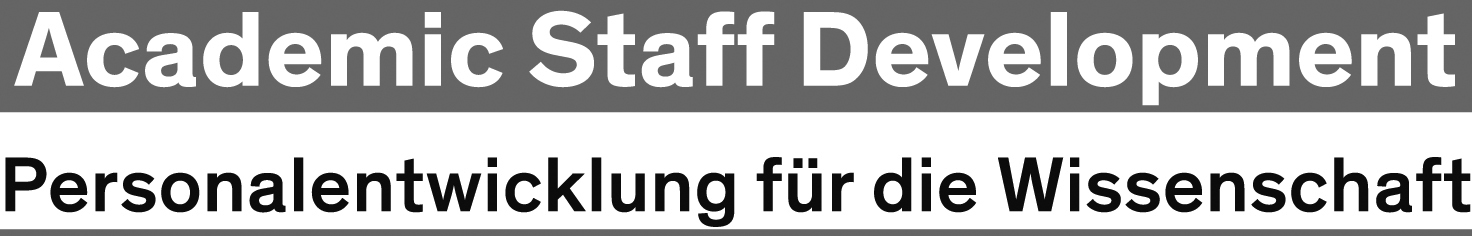 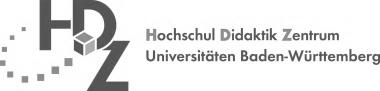 DozentIn:Titel der LV:Coach:Art der LV:Datum der LV:Thema der SitzungLernziele(Was sollen die Studierende nach der Lerneinheit gelernt haben? Was soll nachher anders sein als vorher? Möglichst formuliert als konkret beobachtbares Verhalten!)Lernerfolgssicherung/ -kontrolle (Wie erfahren Sie und/oder die Studierenden, ob die Lernziele erreicht worden sind?)Zeit(Wann?, wie lange?)Thema / Lerninhalte(Worum geht es?)Aktivitäten der Studierenden (Was genau machen die Studierenden?)Lehrmethode(Mit welchen Methoden lernen die Studierenden?)  Lern-/Lehrmedien(Welche Medien, Arbeitsblätter,  Versuchsaufbau, Power Point Folien werden benötigt?)DozentIn:Titel der LV:Folgende Veranstaltung möchte ich durchführen:(Art der Veranstaltung, Thema, schon einmal durchgeführt?, Einbindung in das Studium, Ziele dieser Sitzung, Informationen zu den Lernenden: Semester, Fächer, Vorwissen, Interkulturalität & sprachliche Aspekte, ..., Aufbau der Veranstaltung...)Meine Stärken in der Lehre:(Das läuft gut.../ Dabei fühle ich mich sicher..../ Darüber freue ich mich besonders.../ Das habe ich bereits gelernt und auch umsetzen können...)Belastende Situationen / Schwierigkeiten:(Das schafft mir Unbehagen.../ Ein Problem, das immer wieder auftaucht, ist.../ Ich fühle mich unsicher, wenn.../ Ich traue mir nicht so recht zu.../ Es regt mich immer wieder auf.../ Diese Veranstaltungsform ist für mich am schwierigsten...)Beratungsbedarf / Wünsche nach Feedback:(Das möchte ich gerne wissen.../ Dazu wünsche ich mir Rückmeldung.../ Hier sehe ich für mich Entwicklungspotential…)DozentIn:Titel der LV:Zeit / Phasen / InhalteBeobachtungen DozentIn:Titel der LV:1. Wie zufrieden bin ich mit der Veranstaltung?1. Wie zufrieden bin ich mit der Veranstaltung?1. Wie zufrieden bin ich mit der Veranstaltung? sehr zufrieden, weil...            zufrieden, weil...                 nicht so zufrieden, weil...                2. Was habe ich gut gemacht?3. Was war weniger gut?4. Was würde ich das nächste Mal anders machen?DozentIn:Titel der LV:1. Was hat Ihnen am Auftritt und an der Veranstaltung gut gefallen?1. Was hat Ihnen am Auftritt und an der Veranstaltung gut gefallen?1. Was hat Ihnen am Auftritt und an der Veranstaltung gut gefallen?2. Welche Methoden wurden benutzt und was bewirkten diese?2. Welche Methoden wurden benutzt und was bewirkten diese?2. Welche Methoden wurden benutzt und was bewirkten diese?3. Wie war die Zusammenarbeit zwischen dem/der Kollegen/in und den Teilnehmenden?3. Wie war die Zusammenarbeit zwischen dem/der Kollegen/in und den Teilnehmenden?3. Wie war die Zusammenarbeit zwischen dem/der Kollegen/in und den Teilnehmenden?4. Welche konkreten Verbesserungsvorschläge haben Sie?4. Welche konkreten Verbesserungsvorschläge haben Sie?4. Welche konkreten Verbesserungsvorschläge haben Sie?5. Mögliche BeobachtungsbereicheBeobachtung(en)Zur VeranstaltungGliederung / Gestaltung von Einleitung, Überleitung, Schluss LernzielorientierungTransparenzSchwierigkeitsgrad/Anknüpfen an VorwissenZum Methoden-/MedieneinsatzMethodeneinsatz und –variationPassung der Methoden zu Inhalten und Teilnehmern Einsatz von Medien Umgang mit den MedienZur Interaktion/Motivation Einsatz unterschiedlicher SozialformenBeteiligung der LernendenRückmeldung/ LobEinbeziehung von TN-BeiträgenSelbstbestimmung durch die StudierendeKompetenzaufbau bei den StudierendenUmgang mit StörungenZum Verständnis / TransferArt der Verständnisüberprüfung konkrete Beispiele / Abstrahierungen / ZusammenfassungenAnwendung auf andere BereichePrüfungsfragen, - relevanzZur LehrpersonAuftreten / SouveränitätKontakt zu den LernendenSprache: Verständlichkeit, Tempo, Lautstärke, ArtikulationKörpersprache: Mimik, Gestik, Blick, Position im RaumRahmenbedingungenRäumlichkeitenZeiteinteilungDozentIn:Titel der LV: